Propozycje na 16 kwietnia – czwartekTemat dnia: Zwierzęta i ich dzieci1.„Szukam mamy” – nauka zwierząt i nazw ich dzieci – naśladowanie odgłosów zwierząt https://www.youtube.com/watch?v=E5bWIQo182c 2. Na wiejskim podwórku - słuchanie fragmentu wiersza Stanisława Karaszewskiego            Na podwórko dumne matki prowadziły swoje dziatki                                                             Krowa – łaciate cielątko                                                                                                                  Koza – rogate koźlątko,                                                                                                                Owca – kudłate jagniątko,                                                                                                          Świnka – różowe prosiątko,                                                                                                           Kurka – pierzaste kurczątko,                                                                                                        Gąska – puchate gąsiątko,                                                                                                   Kaczka – płetwiaste kaczątko,                                                                                                   Każda prowadzi swoje dzieciątko!    - Dzieci nazywają zwierzęta, o których była mowa w wierszu.3.Piosenka „Dziwne rozmowy” https://www.youtube.com/watch?v=jI9trIb3NJQ zabawa ruchowa – naśladowanie poruszania się zwierząt podczas śpiewania. 4.Odgłosy zwierząt https://www.youtube.com/watch?v=qz0wkrTtCLw  - rozpoznawanie odgłosów zwierząt.5. Zabawa słowna ,,TAK- NIE”Przygotowujemy dwie karteczki: czerwoną i zieloną. Gdy wypowiadane zdanie jest prawdziwe, dziecko podnosi zieloną karteczkę, gdy fałszywe - czerwoną. Zdania należy czytać powoli, żeby dziecko miało czas na zastanowienie się.* Kotki piją mleko. * Mamą kurczaka jest kura. * Domek pieska to stajnia. (zadajemy pytania: ,,a co?”- buda; ,,bo kto mieszka w stajni?”- koń)* Kury i koguty jedzą ziarno.* Przysmakiem królika jest marchewka.* Mały konik to źrebak.* Krowa mieszka w kurniku. (zadajemy pytania: ,,a gdzie?”- w oborze ; ,,bo czyim domem jest kurnik?- kur i kogutów)* Koń je owies i siano.* Dzieckiem krowy jest prosiaczek. (zadajemy pytanie: ,,a kto?”- cielak)* Przysmak kozy to kapusta. 6.Piosenka do śpiewania https://www.youtube.com/watch?v=30nw6AtuGiQ „Dziadek fajną farmę miał”. 7.Zwierzęta i ich rodzice – praca z obrazkiem zamieszczonym na następnej stronie. Kolorowanka w dalszej części.8. https://www.grajteraz.pl/dzieci/kids-puzzle-adventure - puzzle on-line9.Na poniższym linku ilustracje zwierząt od 220 do 250 można obejrzeć pojedynczo i utrwalić nazwy zwierząt.https://podrecznikarnia.pl/images/kuferek/tablice-kuferek13-druk-strony-1-250_Strona_220.jpg Materiały opracowane przez Dorotę Pisarską i Iwonę Kruk  na podstawie przewodnika metodycznego – Podręcznikarnia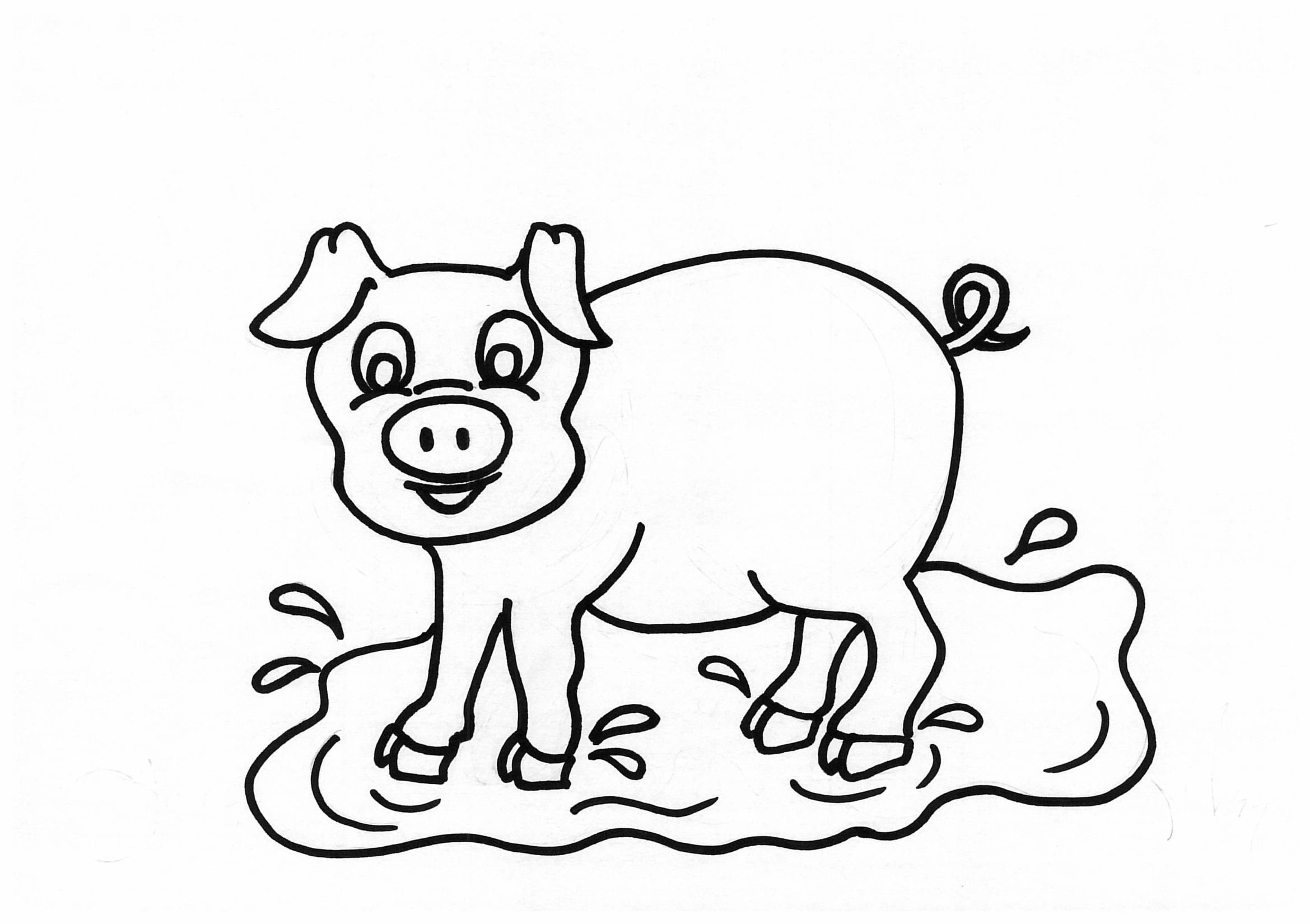 